Neue Anreiseinformationen zum VeranstaltungsortStadt Paderborn - Sozialamt - Integration/InklusionAm Hoppenhof 33, 33104 Paderborn, Raum C 1.25Vom Paderborn Hauptbahnhof mit AutoAuf Bahnhofstraße nach Südwesten Richtung Rathenaustraße starten150 m rechts abbiegen auf Rathenaustraße1,2 km links abbiegen auf Neuhäuser Str.1,4 km links abbiegen auf Heinz-Nixdorf-Ring300 m rechts abbiegen auf Stedener Feld120 m rechts abbiegen auf Am HoppenhofDas Ziel befindet sich auf der rechten Seite.54 m Am Hoppenhof 33 – 33104 PaderbornMit Auto vom Bahnhof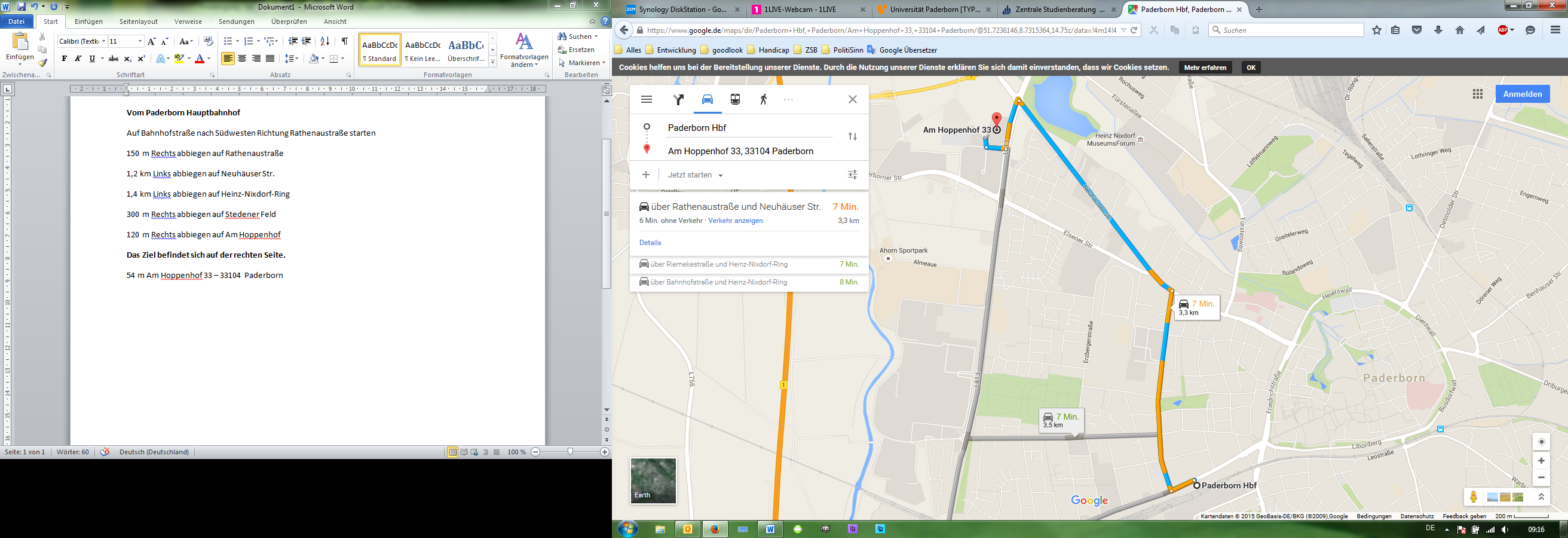 Mit Öffentlichem Nahverkehr1. Fahrt 	17:02 bis 17:21  Dauer: 00:19 min.17:02 ab Paderborn, Bus-/Hauptbahnhof Mit Bus 6 Richtung Pb-Sande, Schule 	 17:11 an Pb-Elsen, Stedener Feld 	 17:11 ab Pb-Elsen, Stedener Feld Fußweg ca. 10 Minuten 	 17:21 an Paderborn, Am Hoppenhof 	 2. Fahrt 	17:14 bis 17:34  Dauer: 00:20 min. 17:14 ab Paderborn HbfMit Bus R45 Richtung Delbrück, Busbahnhof 	 17:24 an Pb-Elsen, Stedener Feld17:24 ab Pb-Elsen, Stedener FeldFußweg ca. 10 Minuten 	 17:34 an Paderborn, Am Hoppenhof